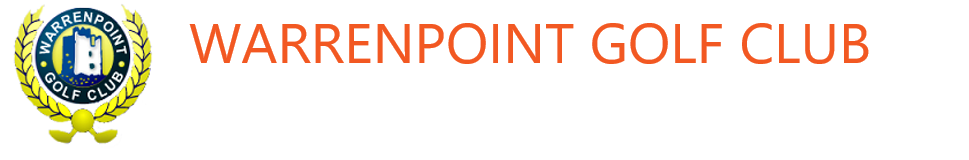 Results for Easter Monday 4- person team eventWinners -P Carroll B O’Hare J McMahon S McMahon  100ptsRunners Up - L Austin S Ross L Moan C McBennett  94ptsLadies winners – S King F McNulty A O’Connor B Farrell  87pts